 Koszalin, dnia ………………………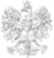                                                                                   Prezydent Miasta w KoszalinieWniosek o zmianę miejsca głosowaniaNa podstawie art. 28 § 1 ustawy z dnia 5 stycznia 2011 r. - Kodeks wyborczy (Dz. U. z 2023 r. poz. 2408 t.j.) wnoszę o zmianę miejsca głosowania w wyborach posłów do Parlamentu Europejskiego  zarządzonych na dzień  9 czerwca 2024 r.
Moje dane:Nazwisko                             ……………………………………………………………………………..Imię (imiona)                       ……………………………………………………………………………..Obywatelstwo                      ……………………………………………………………………………..Numer PESEL                     ……………………………………………………………………………...Adres, pod którym będę przebywać w dniu wyborów:Gmina (miasto, dzielnica)	…………………………………………………………………………….      Miejscowość, kod pocztowy	…………………………………………………………………………….Ulica	…………………………………………………………………………….Numer domu	…………………………………………………………………………….Numer lokalu	…………………………………………………………………………….                                                                                                                          …………………………………………Podpis